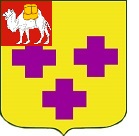 Собрание депутатов города ТроицкаЧелябинской областиШестой созывТридцать четвертое заседаниеР Е Ш Е Н И Еот 26.05.2022г. № 80      г. ТроицкОб индексации пенсии за выслугу лет лицам, замещавшим должности муниципальной службы Троицкого городского округаВ соответствии с Бюджетным кодексом Российской Федерации, Федеральным законом от 6 октября 2003 года № 131-ФЗ «Об общих принципах организации местного самоуправления в Российской Федерации», Уставом города Троицка, решением Собрания депутатов города Троицка от                  30.06.2011 года № 121 «Об утверждении Положения о назначении и выплате пенсии за выслугу лет лицам, замещавшим должности муниципальной службы Троицкого городского округа» Собрание депутатов города Троицка РЕШАЕТ:Утвердить коэффициент индексации пенсии за выслугу лет лицам, замещавшим должности муниципальной службы Троицкого городского округа, в размере 1,15.Финансирование расходов на реализацию настоящего решения осуществлять в пределах средств, предусмотренных в бюджете города Троицка.Контроль за исполнением настоящего решения поручить постоянной комиссии по финансово-бюджетной и экономической политике (В.В. Хасанов).Настоящее решение опубликовать в газете «Вперёд».Настоящее решение вступает в силу со дня его официального опубликования и распространяет свое действие на правоотношения, возникшие с 1 апреля 2022 года.Председатель Собрания       депутатов города Троицка						      В.В. ХасановГлава города Троицка							      А.Г. Виноградов